Halaman LOGINPada halaman LOGIN pengguna memasukkan Username dan Password.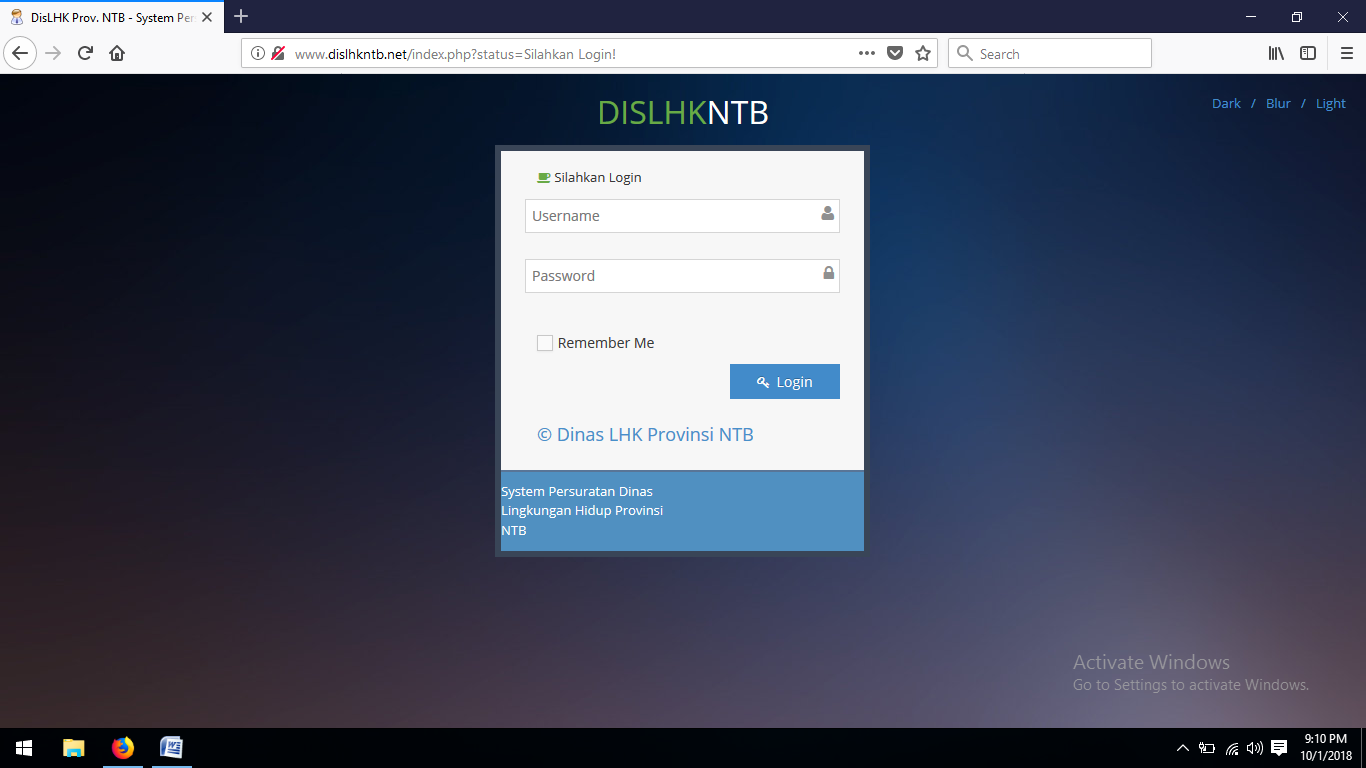 DASHBOARD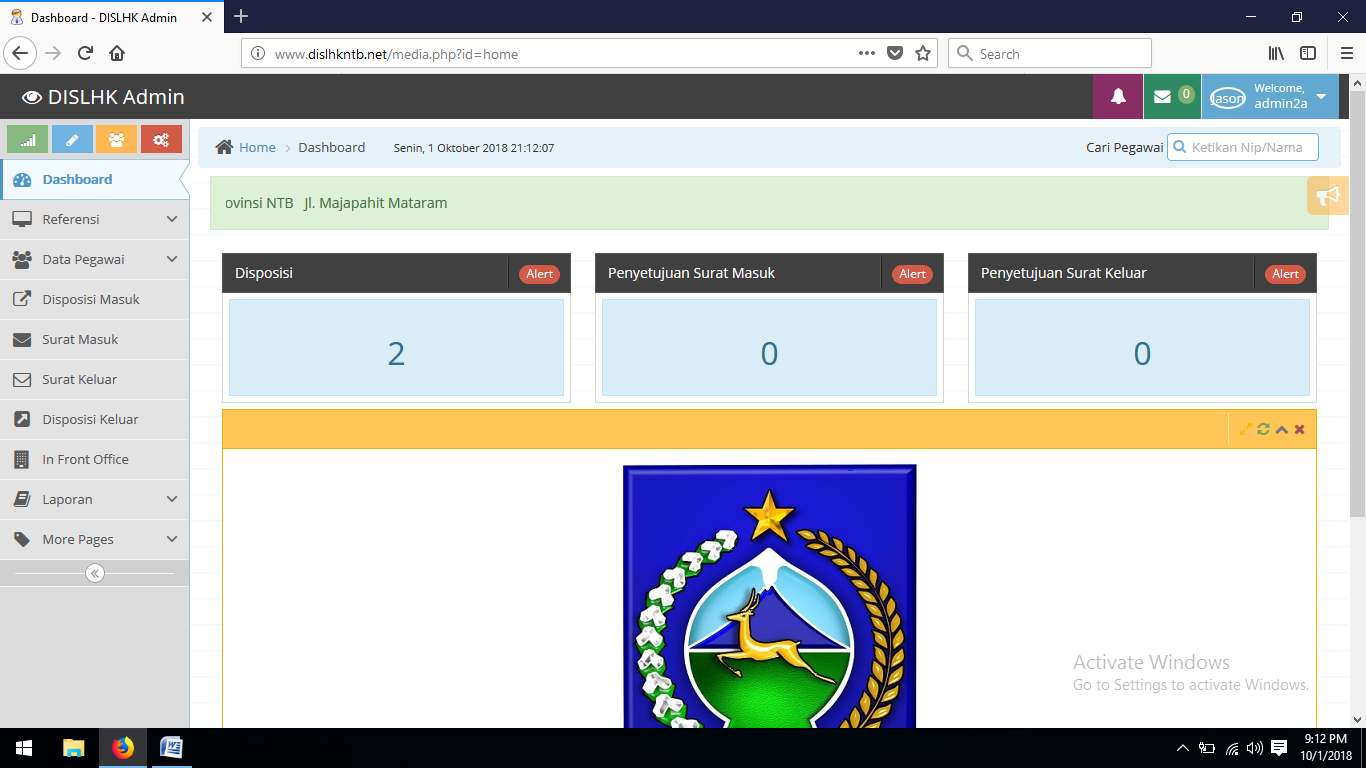 HALAMAN REFERENSIMenu Referensi memiliki beberapa sub menu yang digunakan untuk melakukan pengaturan data yang bersifat baku atau tetap dipergunakan. 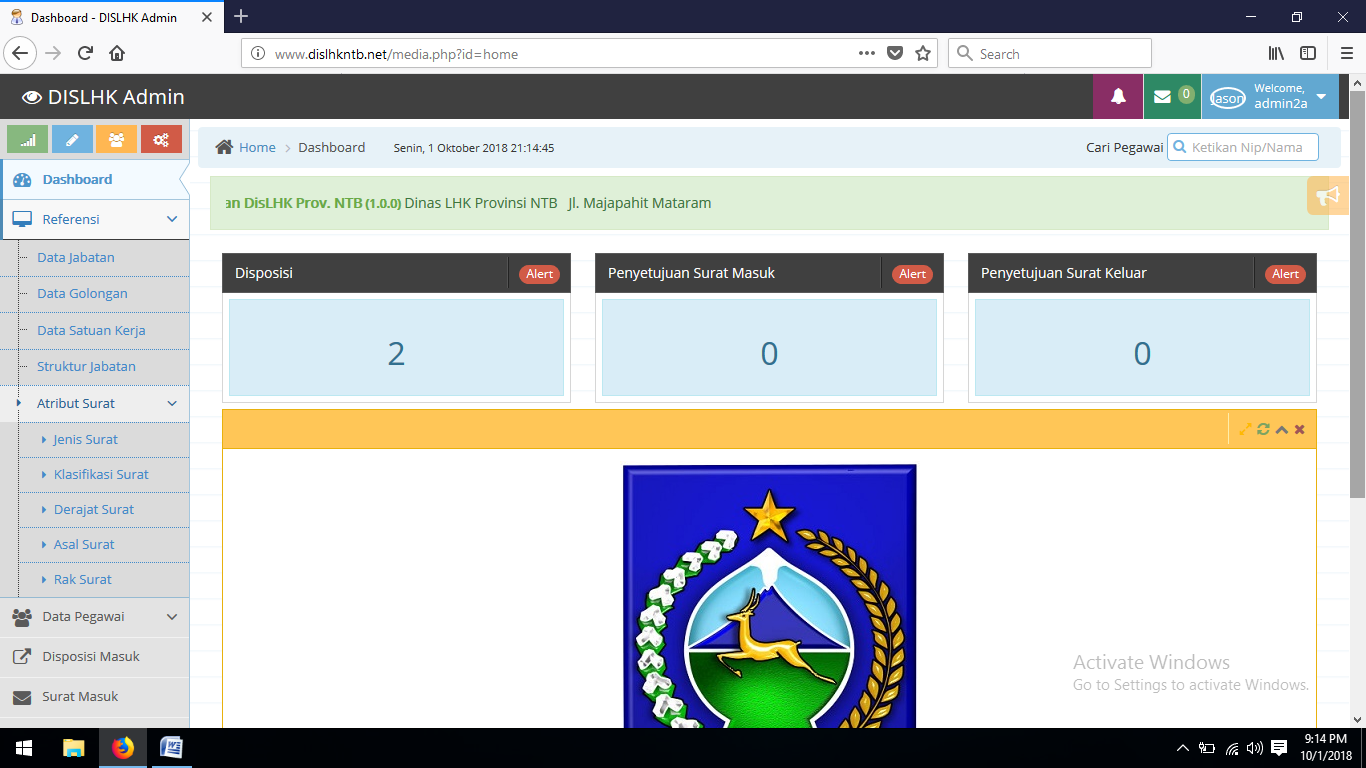 Salah satu sub menu nya yaitu “Data Jabatan” dimana user bias melakukan tambah dan edit data jabatan.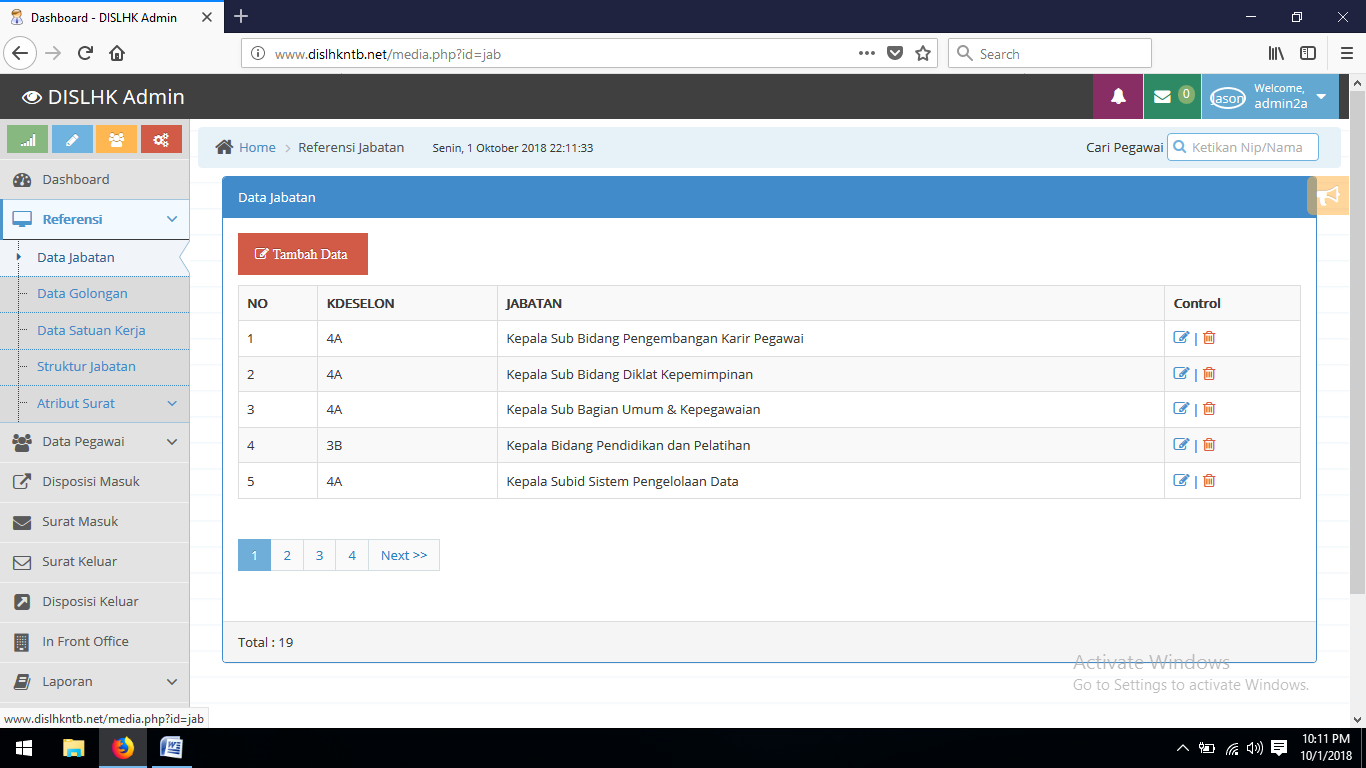 HALAMAN DATA PEGAWAI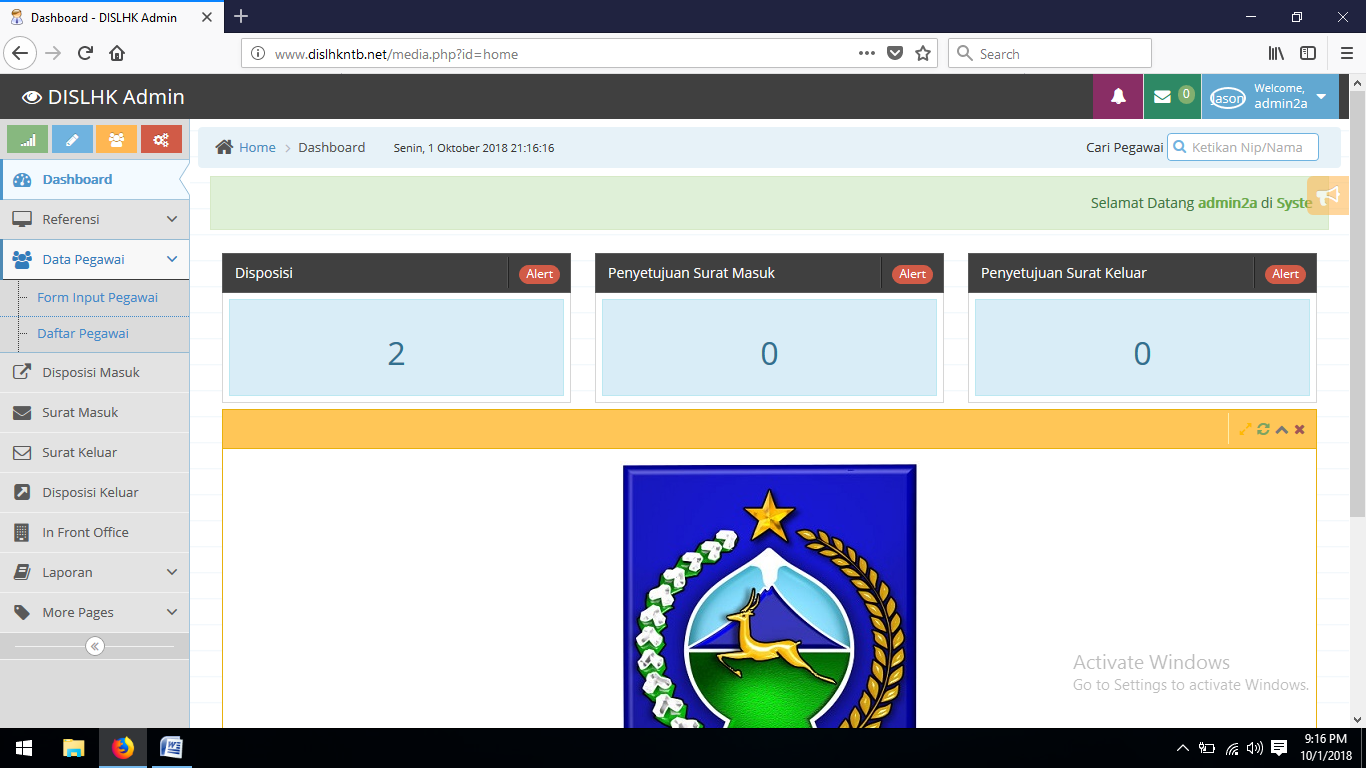 Halaman data pegawai terdapat dua sub menu yaitu input data dan daftar pegawai. Data pegawai yang tersimpan dalam database base mendapatkan user account untuk masuk ke dalam system sesuai dengan tingkatan Hak Akses. HALAMAN DISPOSISI SURAT MASUK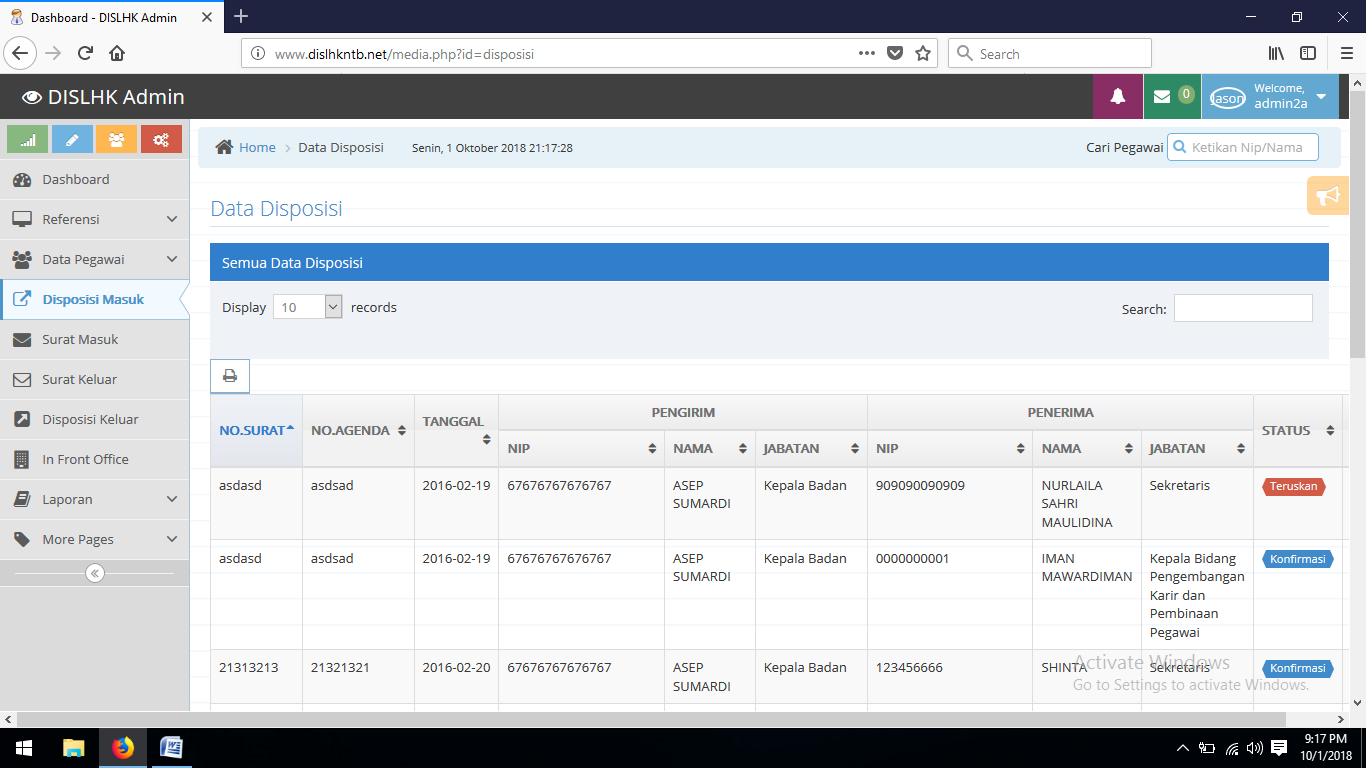 HALAMAN DATA SURAT MASUK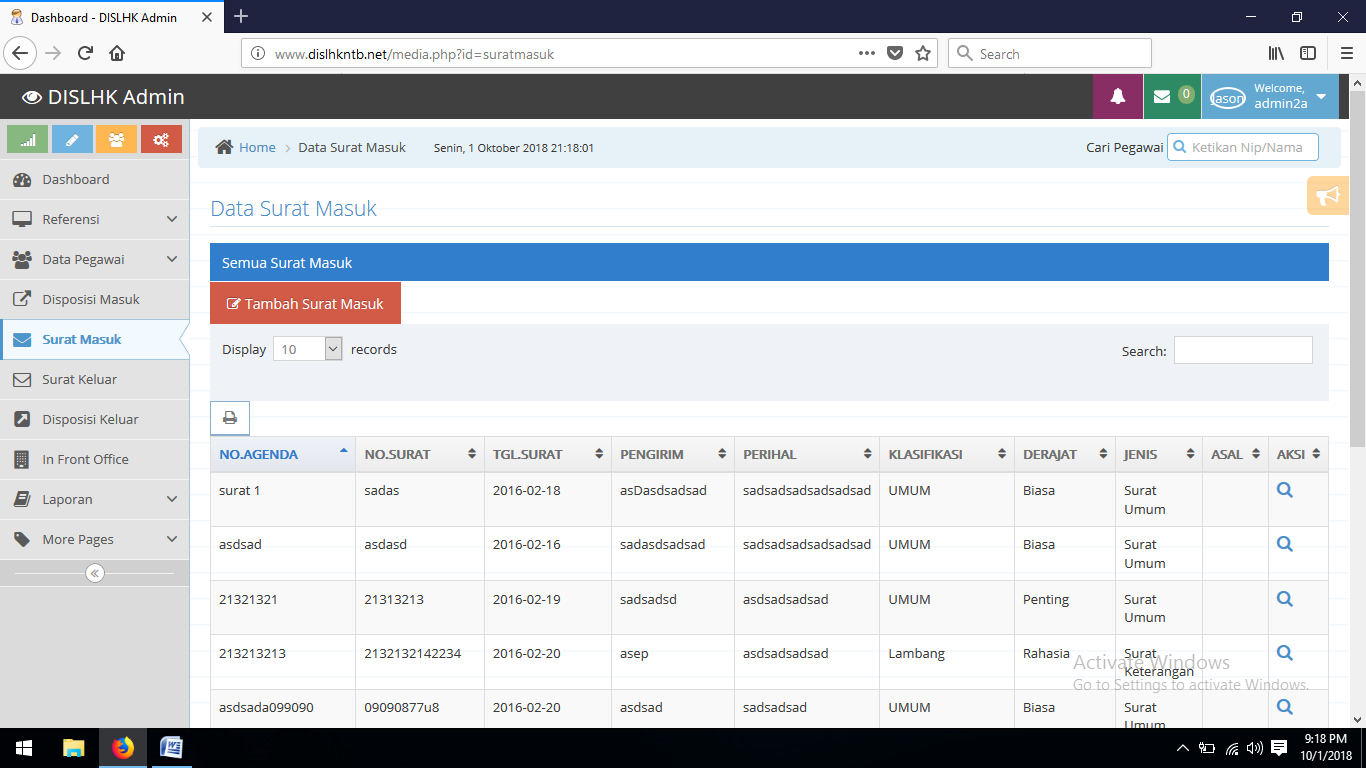 INPUT SURAT MASUK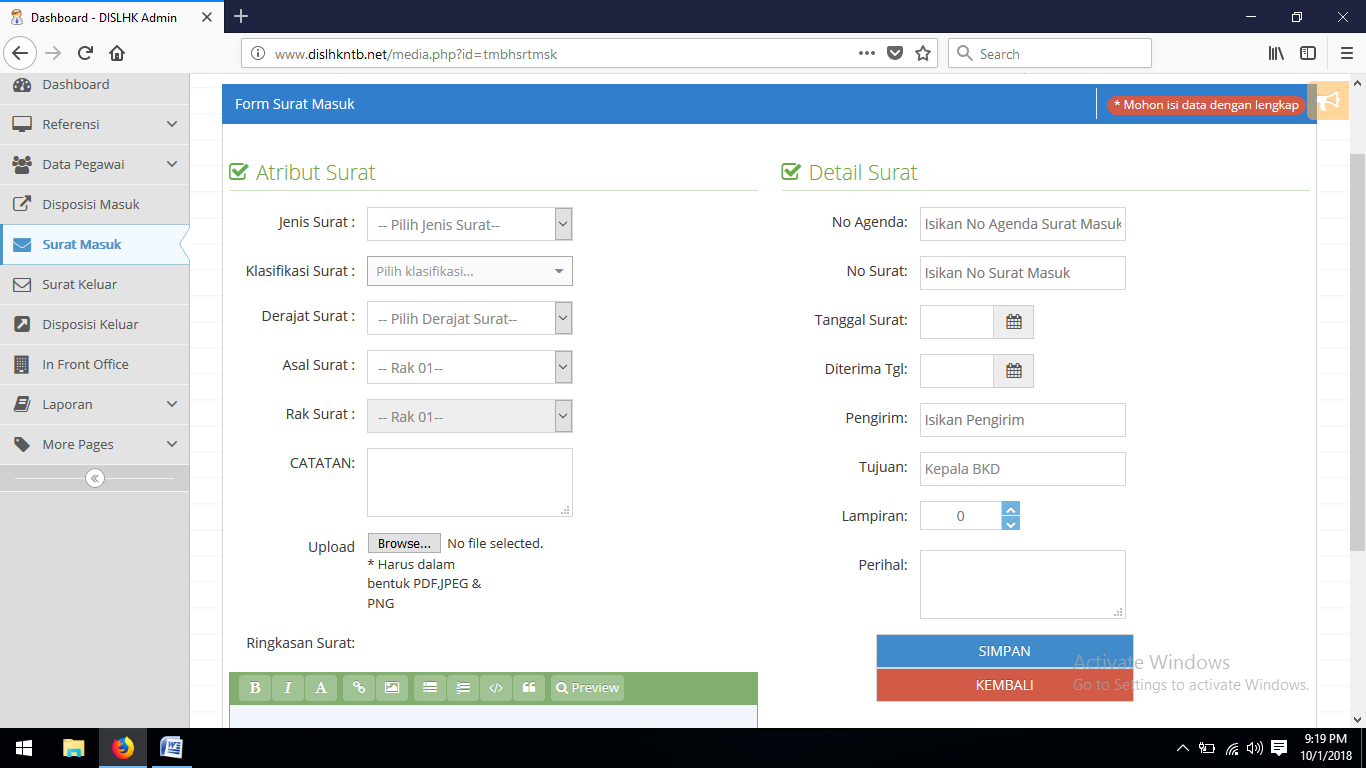 HALAMAN DATA SURAT KELUAR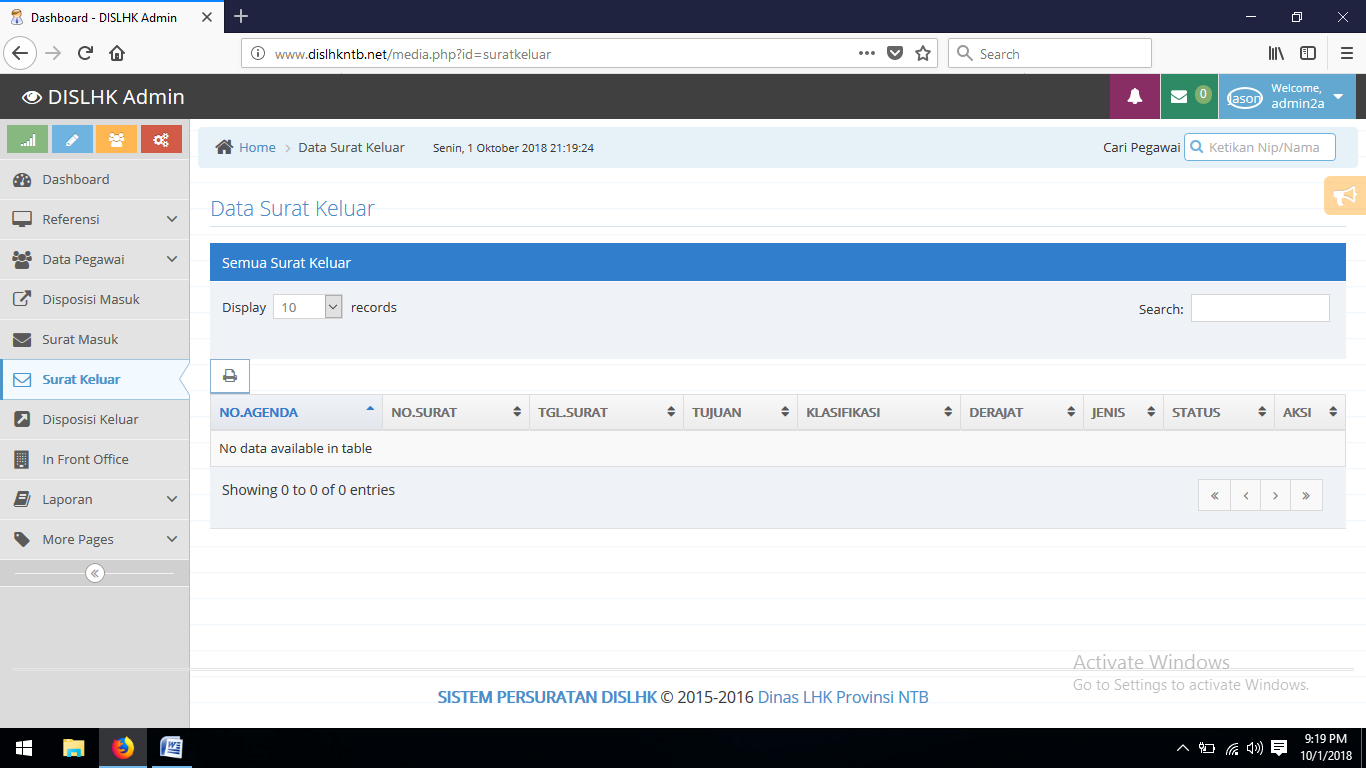 HALAMAN DATA DISPOSISI KELUAR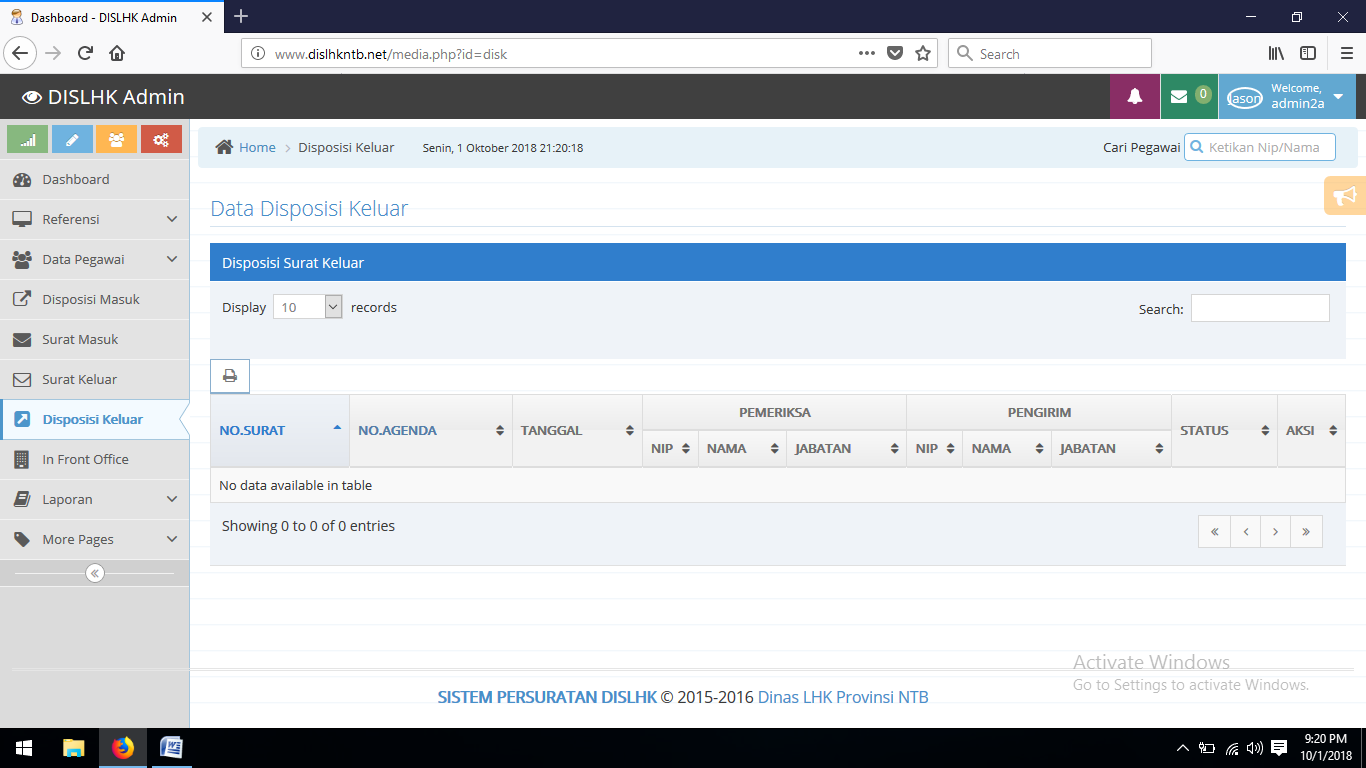 IN FRONT OFFICE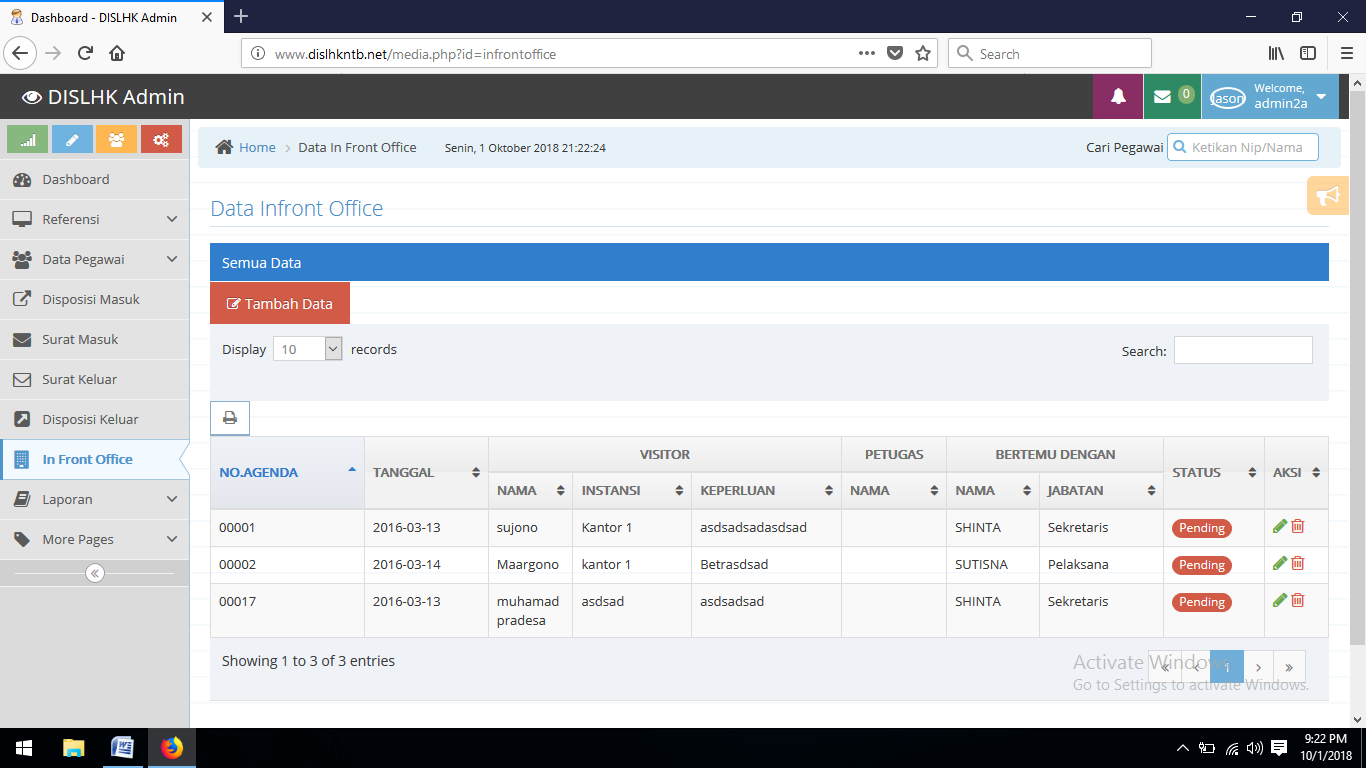 LAPORAN SURAT MASUK DAN SURAT KELUAR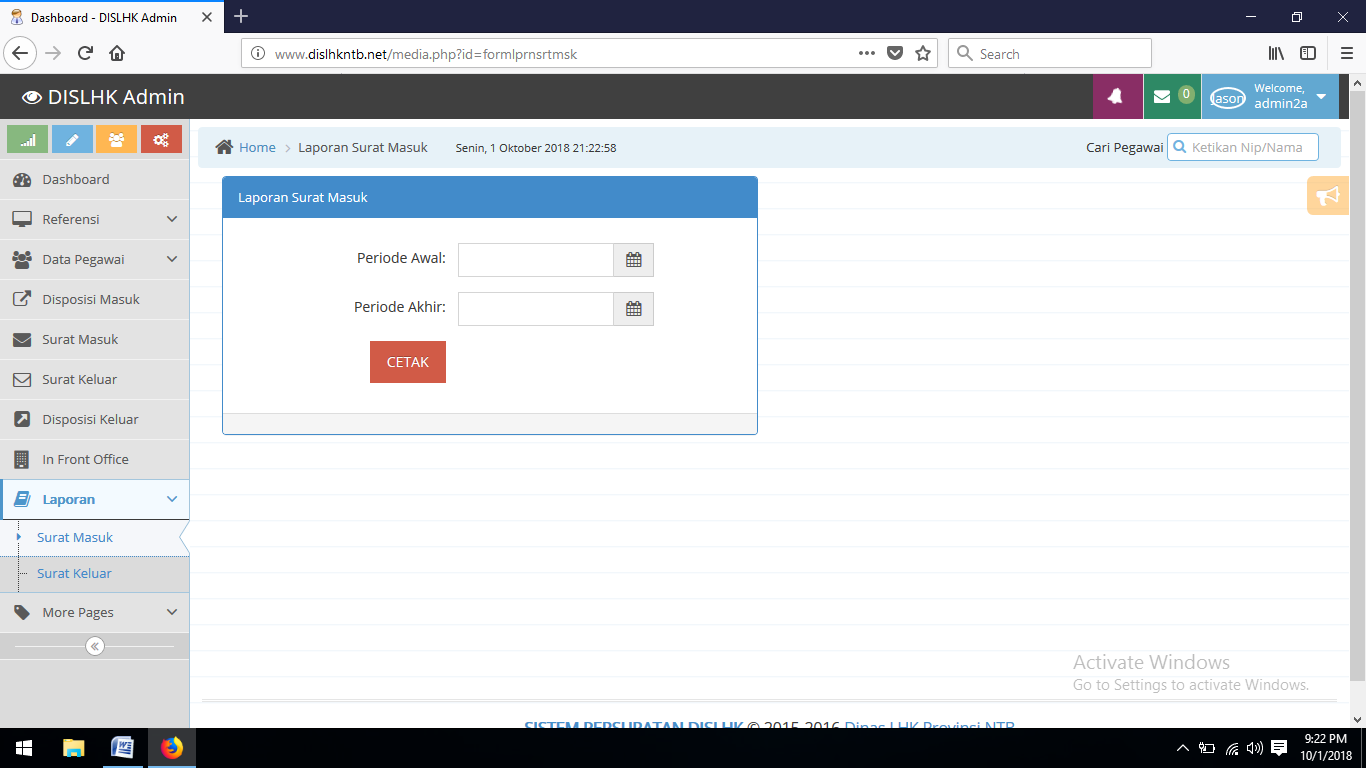 